Zhukov Georgiy KonstantinovicExperience:Position applied for: 2nd EngineerDate of birth: 17.02.1984 (age: 33)Citizenship: UkraineResidence permit in Ukraine: NoCountry of residence: UkraineCity of residence: KhersonPermanent address: st. Kulika 114 E app 91Contact Tel. No: +38 (055) 251-26-16 / +38 (099) 150-67-21E-Mail: georgiy.zhukov84@mail.ruU.S. visa: NoE.U. visa: NoUkrainian biometric international passport: Not specifiedDate available from: 01.05.2014English knowledge: GoodMinimum salary: 2500 $ per monthPositionFrom / ToVessel nameVessel typeDWTMEBHPFlagShipownerCrewing3rd Engineer04.02.2011-06.04.2011TuzlaGeneral Cargo5500MAC-BelizeMed.Moryak Denzcilic&mdash;3rd Engineer00.00.0000-00.00.0000Desyatay PyatiletkaGeneral Cargo3000SKL-UkraineJssc Ukrrichflot&mdash;2nd Engineer09.11.2011-00.00.0000VlasChubarGeneral Cargo2450SKL-UkraineGlobus&mdash;2nd Engineer00.00.0000-00.00.0000ArteyGeneral Cargo3200Skoda-Union of ComorsDeva-NLtd.&mdash;2nd Engineer03.07.2013-00.00.0000CapricornGeneral Cargo3200Skoda-Union of ComorsSee Breeze Shipping Ltd.&mdash;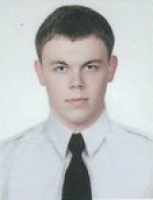 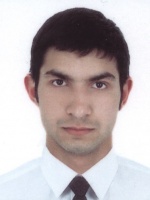 